DOKUMENTASI  PENELITIAN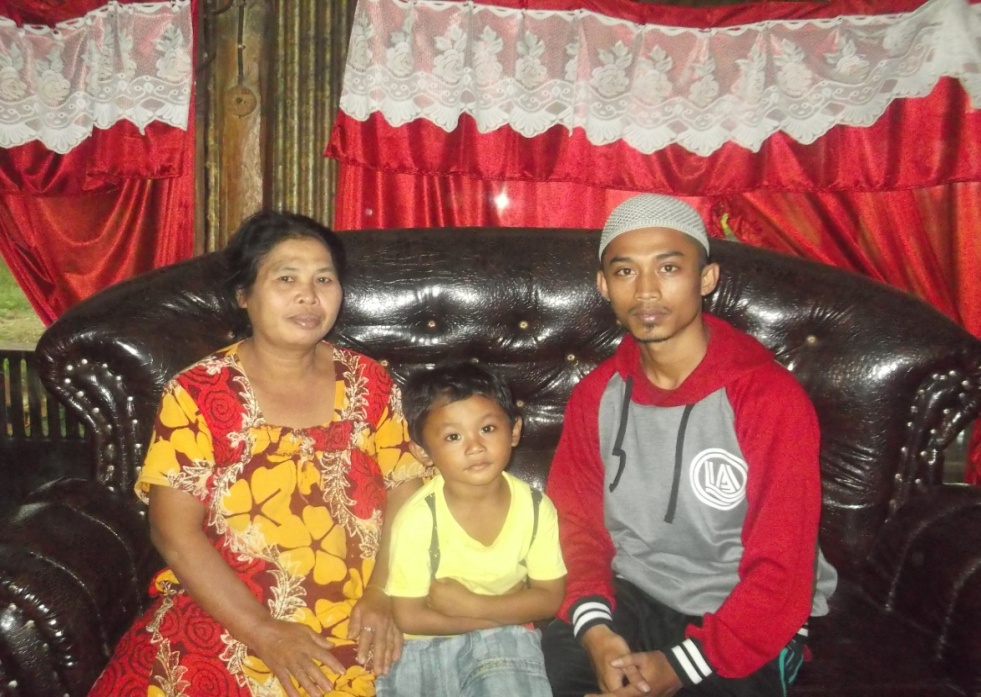 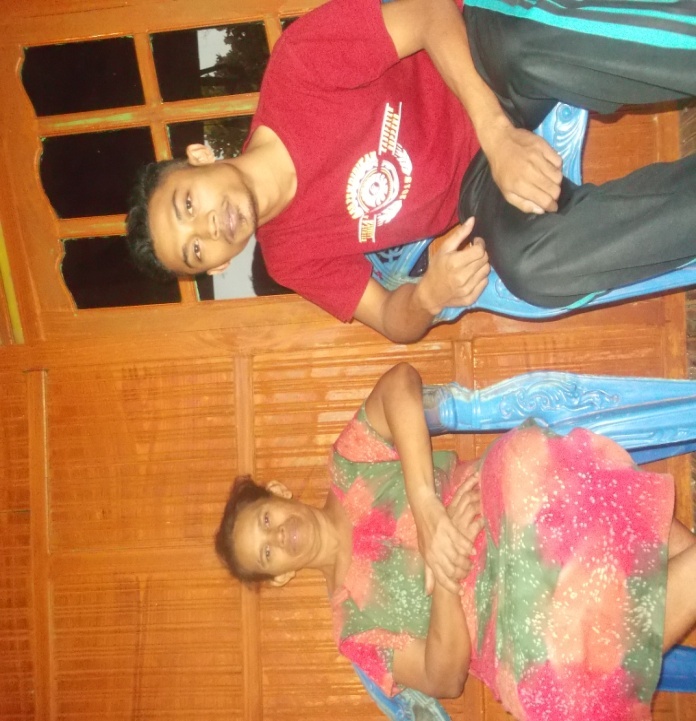 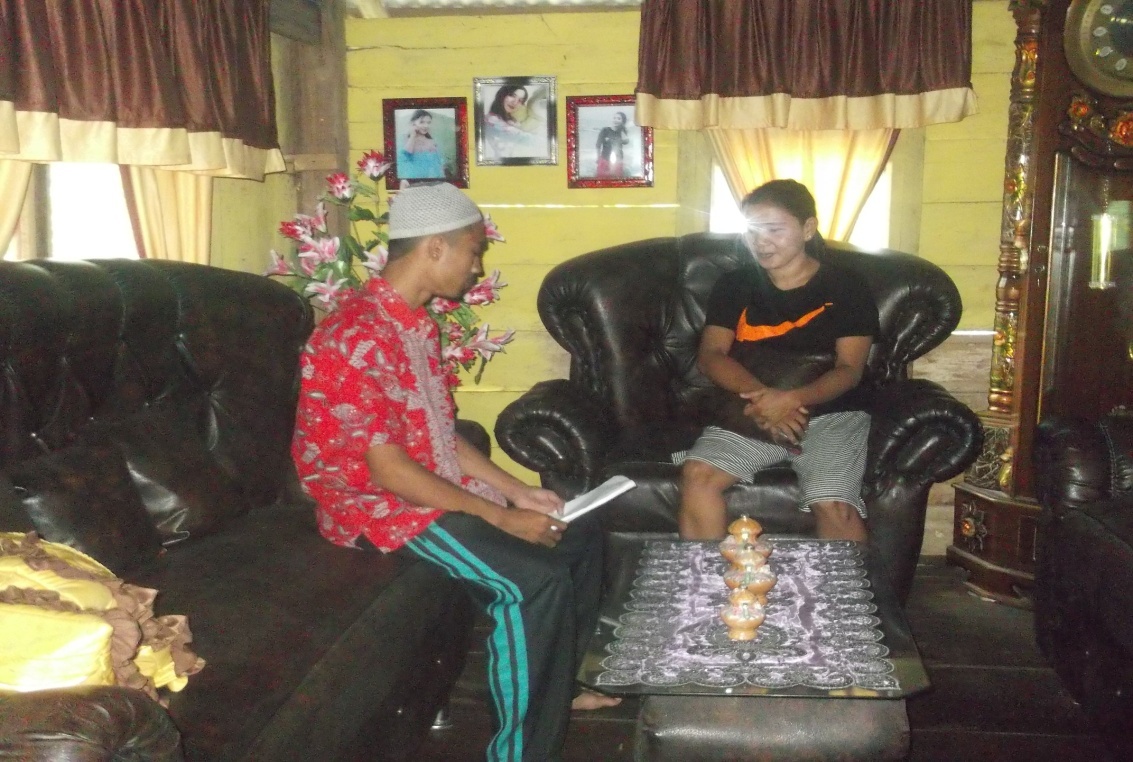 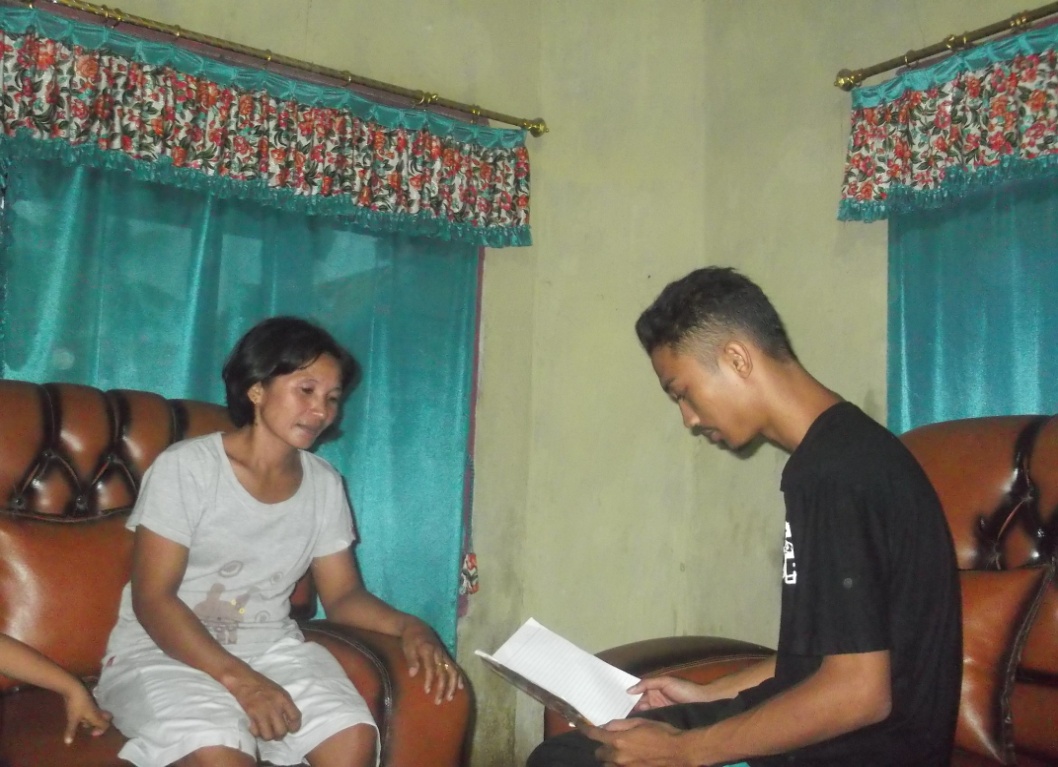 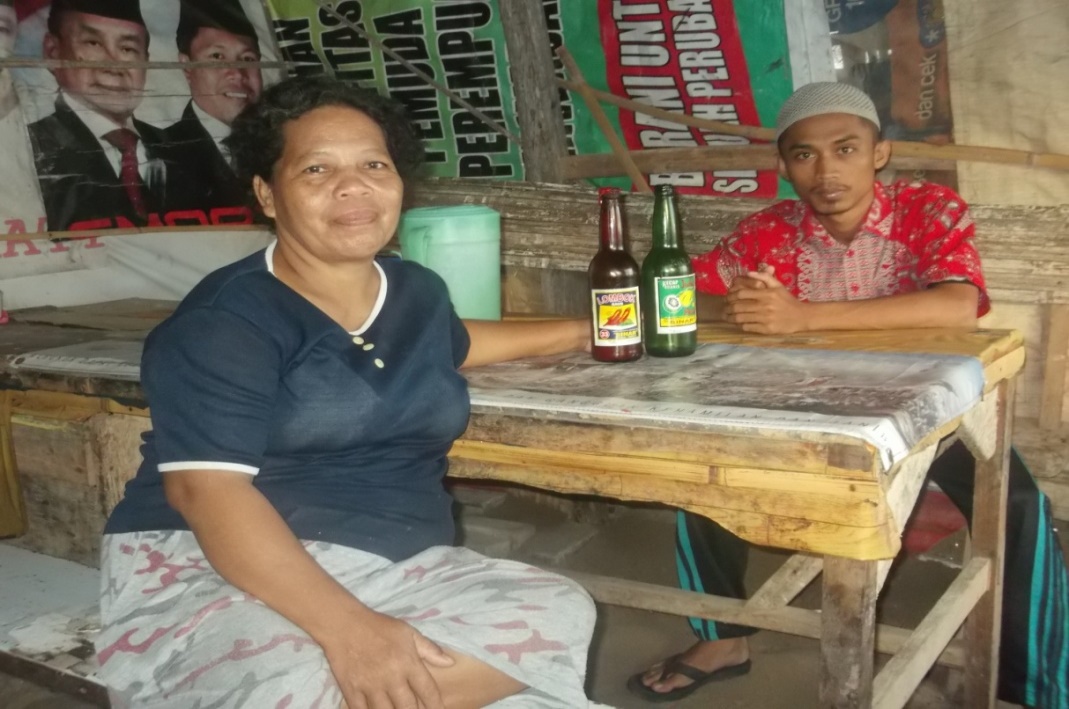 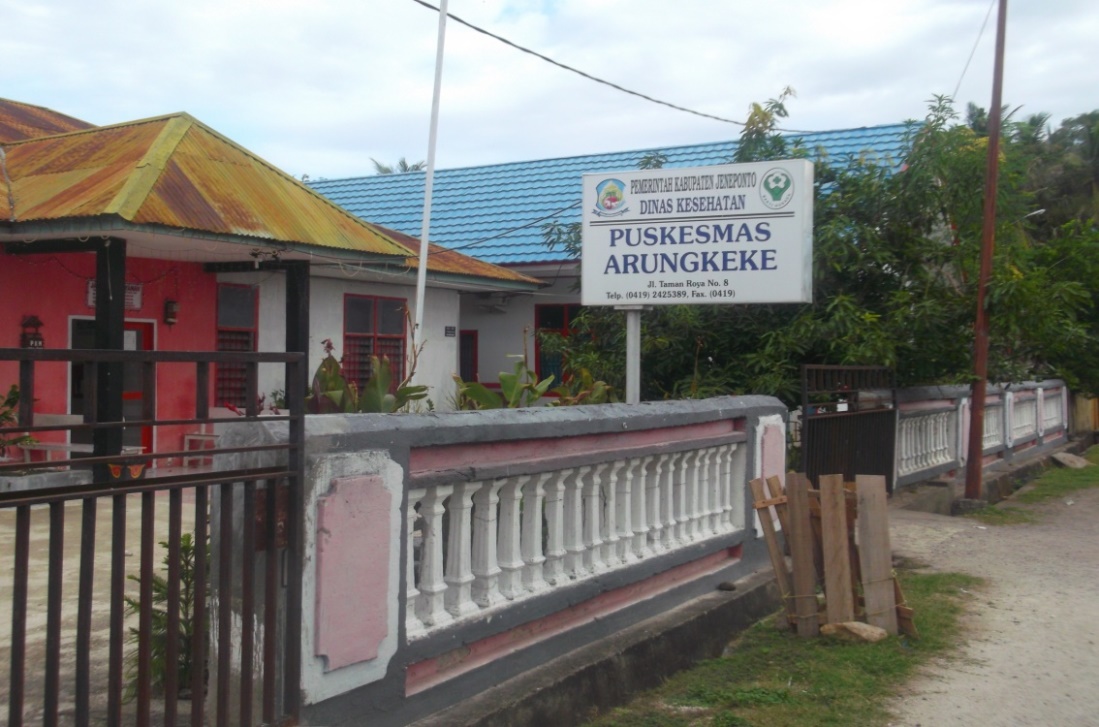 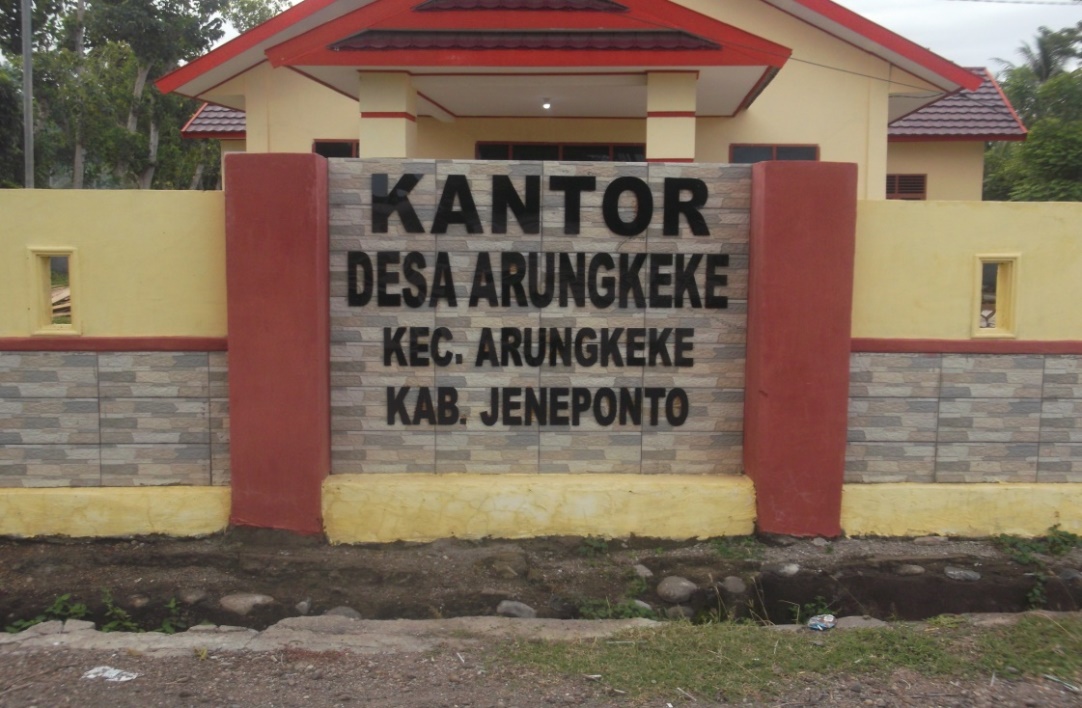 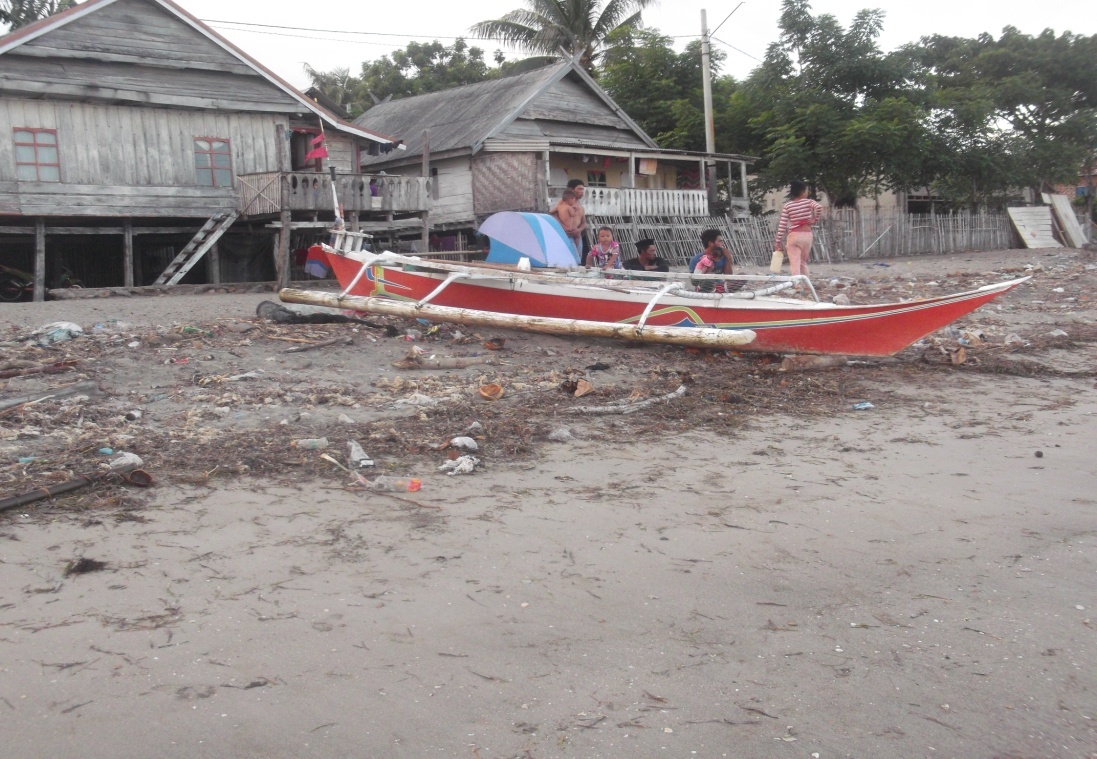 